AMENDED Stand Up For Your Neighborhoods Meeting MinutesApril 1, 20145 p.m.Amended to include the date of the meeting.Meeting date: March 28, 2014Location: Conference Room A, City Hall.In Attendance: CM E. Denise Lee, CM Reginald Brown, Joe Namey, Real Estate; John Jones, Real Estate; Joe Cowen, JSO; Karen Bowling, Mayor’s Office; Pat Ivey, JSO; Tony Davis, JSO; Jack Shad, Parking; Kirk Sherman, Council Auditor; Dwain Senterfitt, JSO; Daryl Joseph, Parks; Paige Johnson, OGC; Paul Tutwiler, NJCDC; John Shellhorn, Regulatory Compliance; Brian Mossier, MCCD; Dara Davis, NJCDC; Steve Patterson, Florida Times-Union; Lin White, Public Works; Tom Hackney, JSO; Jeff Foster, Public Works; Laura Stagner, Housing and Community Development; Calvin Burney, Planning; Lisa Darnall, JTA; Terry Fields, former city council member;Terry Carr, Environmental Quality; Tom Mallett, EQD; Robert Prado, MCCD; Nancy Albertson, Parking; Rev. Kenneth Atkins, The Issachar Media Group; and Dan Macdonald, District 8 ECA.CM Lee called the meeting to order at 9:05 a.m. and asked that minutes from the last meeting be approved. They were correcting the comment that Pat Ivey was the contract person for the group. He is the contact person for the Jacksonville Sheriff’s Office component.CM Lee asked that groups provide their reports from the last meeting. Real Estate mapped the area from Martin Luther King Expressway to 7th Street to Myrtle Avenue to I-95 and recorded every vacant house and gathered owner information. The area has more than 70 vacant houses. Pat Ivey reported that JSO is working to contact homeowners so that they can be marked no trespassing so that people can be cited who hang around on this property.It was also reported that the city has some 1,500 pieces of property that are valued at $5,000 or less meaning that they aren’t automatically tax reverted. The real estate division has to ask that each such property be tax reverted. CM Lee said she’d like to see the tax reversion process start immediately. She’s also like to know who owns the property where the former bus stop on 13th and Moncrief was located. The JSO said 118 crimes had been reported in that area (Noting that on average only 41 percent of crime is reported). He listed areas of top violent crime and property crime throughout the city. Property crimes are located around Wal-Marts after that chained cracked down on shoplifting. At the next meeting, JSO will provide a list of the areas with the most residential property crime.JSO reports that additional officers have been stationed in this area. Arrest warrants have been pulled for people in that area and one has been served in last two weeks. There have been 98 traffic citations and 10 parking citations.Pat Ivey was directed to make copies of the report for the group and place it in a narrative form. He was asked to complete the bus stop piece, include the list of the top 10 residential property crime neighborhoods. He also was asked to determine what city right-of-way can be cleaned by Trustees.Public Works reported that there are six primary areas where tires are being dumped. Work is being done to clean this blight and keep it clean. CM Lee wants a map and again asked if Trustees could work on the city owned land.Parking reported that two No Parking signs would be installed at 13th and Moncrief. Parking will work with JSO to find other appropriate areas where signs can be installed.Code Enforcement commented through an email that new legislation needs to be drafted if blighted buildings are to be demolished on a faster schedule. Currently, boarded buildings have to pose a danger of collapse before they can be demolished. It was the case until 2006, before the housing crisis, that after 3 years boarded buildings could be destroyed. It was asked that a map be created showing the 195 active cases in this target area.The Council Auditor will work with Laura Stagner, Housing and Community Development, to see what properties qualify for community improvement and rehabilitation. The Council Auditor will also look for grants and funds to clean up.The JTA presented a map designating the bus stops and ridership of each stop in this target area. CM Brown asked why there can’t be a trash can at every stop. Lisa Darnall said that with 4,000 stops city-wide and at a pick up cost of around $3.50 a week per can, it would be cost prohibitive. CM Brown asked if Trustees could be used to empty the cans. JSO said it is doubtful that there are enough police officers to supervise the Trustees for this sort of job.Paul Tutwiler of Northwest Jacksonville CDC said attempts have been made purchase the store and adjacent homes on 13th and Moncrief. The properties have been appraised at $120,000 however, the owner wants $350,000.It was determined that NSP dollars can be used for cameras for NSP projects but not for purchasing security cameras in general.CM Lee stated that an area that needs attention is the neighborhood around Shands Hospital. She said interns need a place to live near the hospital and such housing is not available at this time. CM Lee asked Tutwiler to look into to clean up the area around the Payne Street apartments. She also wants a discussion on short–term and long-term solutions to housing problems in this area.The next meeting will be at 9 a.m. Friday April 11in Conference Room A.The meeting adjourned at 11:05 a.m.Contents: Meeting Notice, Agenda, Minutes, Attendance sheet, and Audio.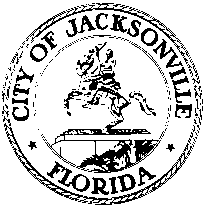 OFFICE OF THE CITY COUNCILE. DENISE LEESUITE 425, CITY HALLCOUNCIL MEMBER, DISTRICT 8117 WEST DUVAL STREETOFFICE (904) 630-1385JACKSONVILLE, FLORIDA 32202FAX (904) 630-2906E-MAIL: EDLEE@COJ.NET